โครงการสนับสนุนผ้าอ้อมผู้ใหญ่สำหรับบุคคลที่มีภาวะพึ่งพิง และบุคคลที่มีภาวะปัญหาการกลั้นปัสสาวะหรืออุจจาระไม่ได้ (เพิ่มเติม)วันพฤหัสบดีที่ 2 เดือนพฤศจิกายน พ.ศ. 2566  พื้นที่รับผิดชอบ รพ.สต.นาท่ามเหนือ(รอบที่ 3)  ใช้ตั้งแต่วันที่ 1 พฤศจิกายน – 31 ธันวาคม 2566 รวม 2 เดือนรายนางบุญทา  ชูอินทร์ที่อยู่ 5 หมู่ที่ 13 ตำบลนาท่ามเหนือ อำเภอเมืองตรัง จังหวัดตรังเวลา 09.00-11.30 น.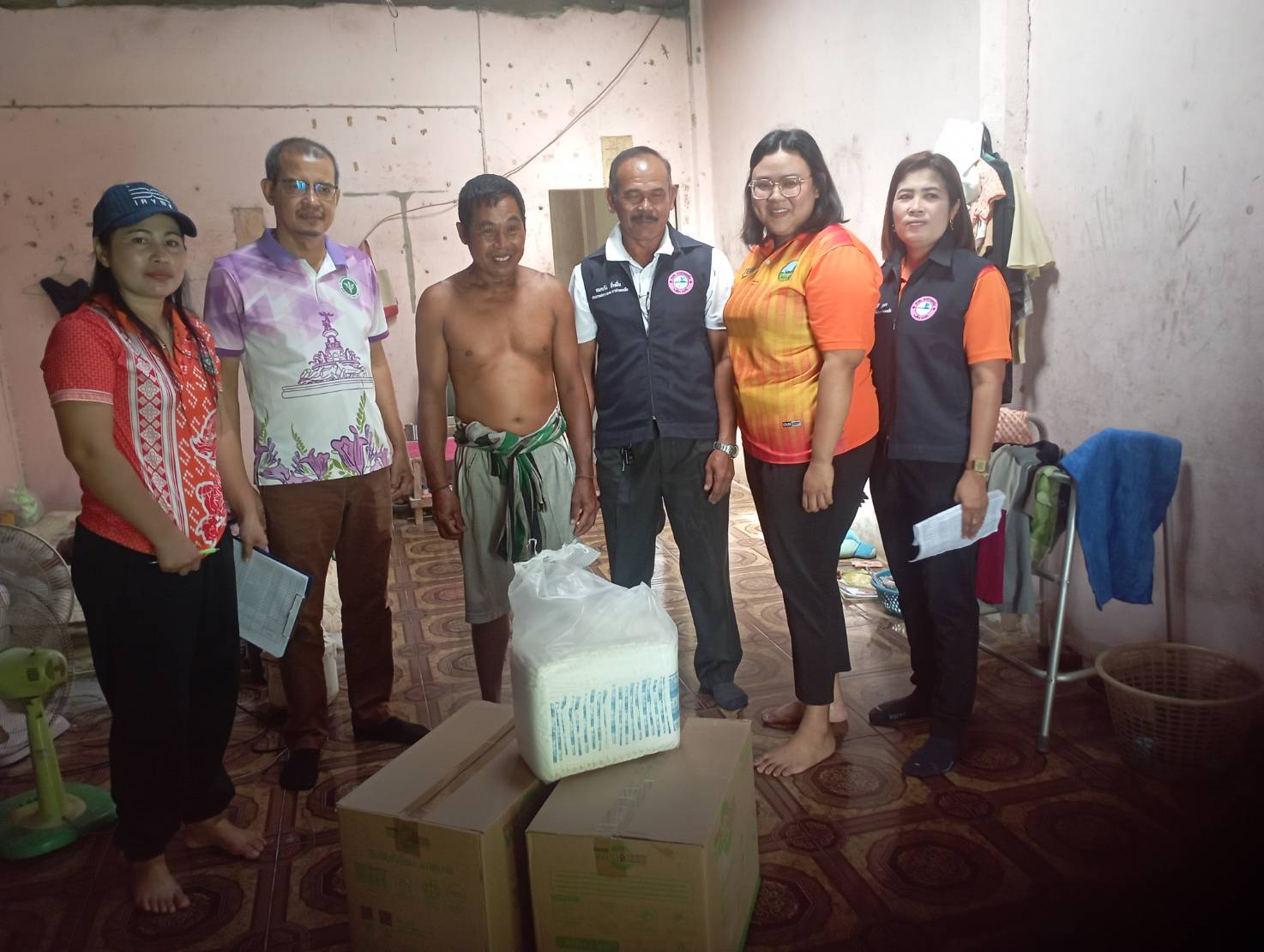 โครงการสนับสนุนผ้าอ้อมผู้ใหญ่สำหรับบุคคลที่มีภาวะพึ่งพิง และบุคคลที่มีภาวะปัญหาการกลั้นปัสสาวะหรืออุจจาระไม่ได้ เพิ่มเติมวันพฤหัสบดีที่ 2 เดือนพฤศจิกายน พ.ศ. 2566  พื้นที่รับผิดชอบ รพ.สต.นาท่ามเหนือ(รอบที่ 3)  ใช้ตั้งแต่วันที่ 1 พฤศจิกายน – 31 ธันวาคม 2566 รวม 2 เดือนรายนางหีด  เจือกโว้นที่อยู่   127 หมู่ที่  8 ตำบลนาท่ามเหนือ อำเภอเมืองตรัง จังหวัดตรัง เวลา 09.00-11.00 น.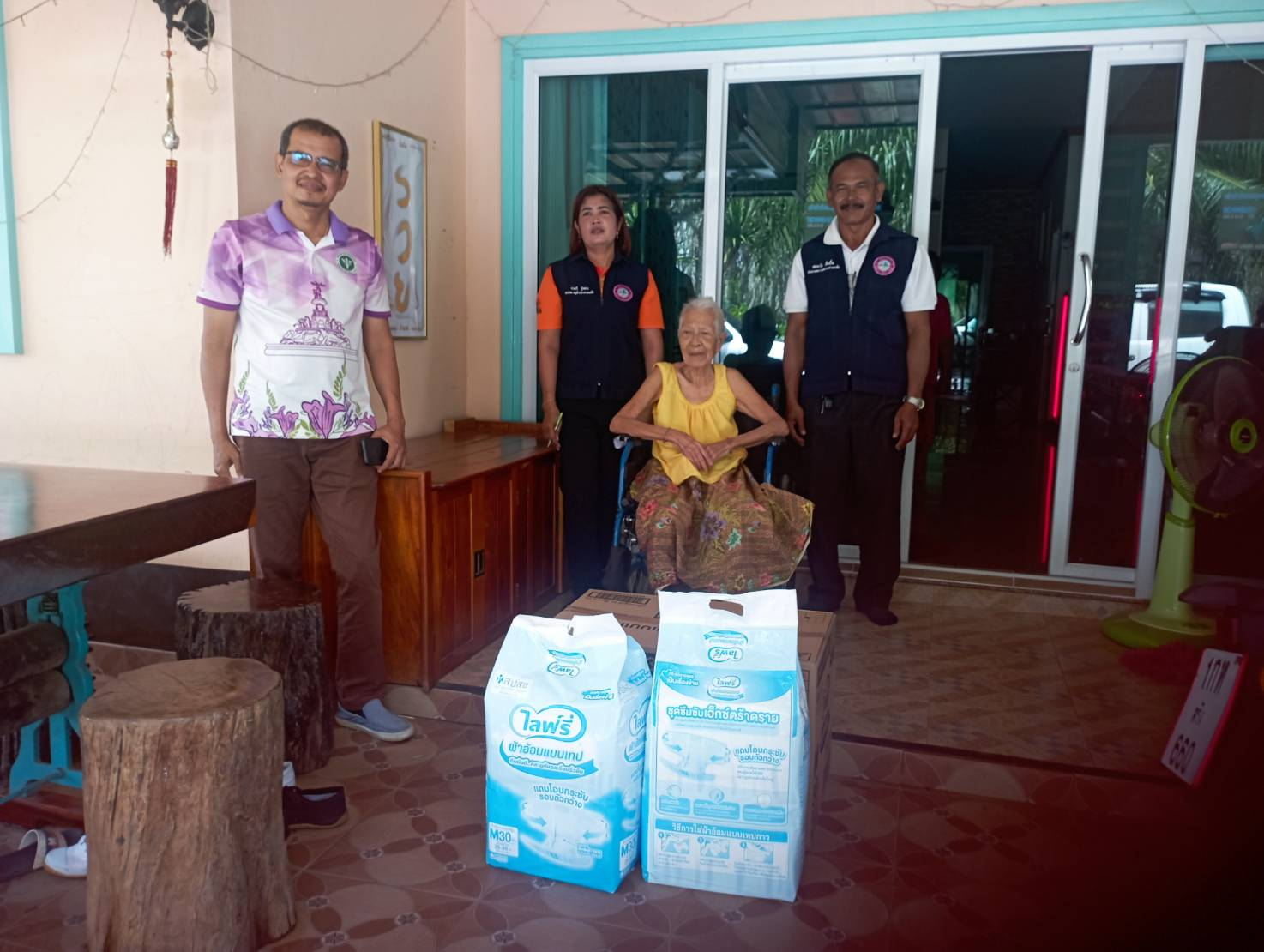 โครงการสนับสนุนผ้าอ้อมผู้ใหญ่สำหรับบุคคลที่มีภาวะพึ่งพิง และบุคคลที่มีภาวะปัญหาการกลั้นปัสสาวะหรืออุจจาระไม่ได้ เพิ่มเติมวันพฤหัสบดีที่ 2 เดือนพฤศจิกายน พ.ศ. 2566  พื้นที่รับผิดชอบ รพ.สต.นาท่ามเหนือ(รอบที่ 3)  ใช้ตั้งแต่วันที่ 1 พฤศจิกายน – 31 ธันวาคม 2566 รวม 2 เดือนรายน.ส.บุญ ทองชุมที่อยู่ 43/1 หมู่ที่  8 ตำบลนาท่ามเหนือ อำเภอเมืองตรัง จังหวัดตรัง เวลา 09.00-11.30 น.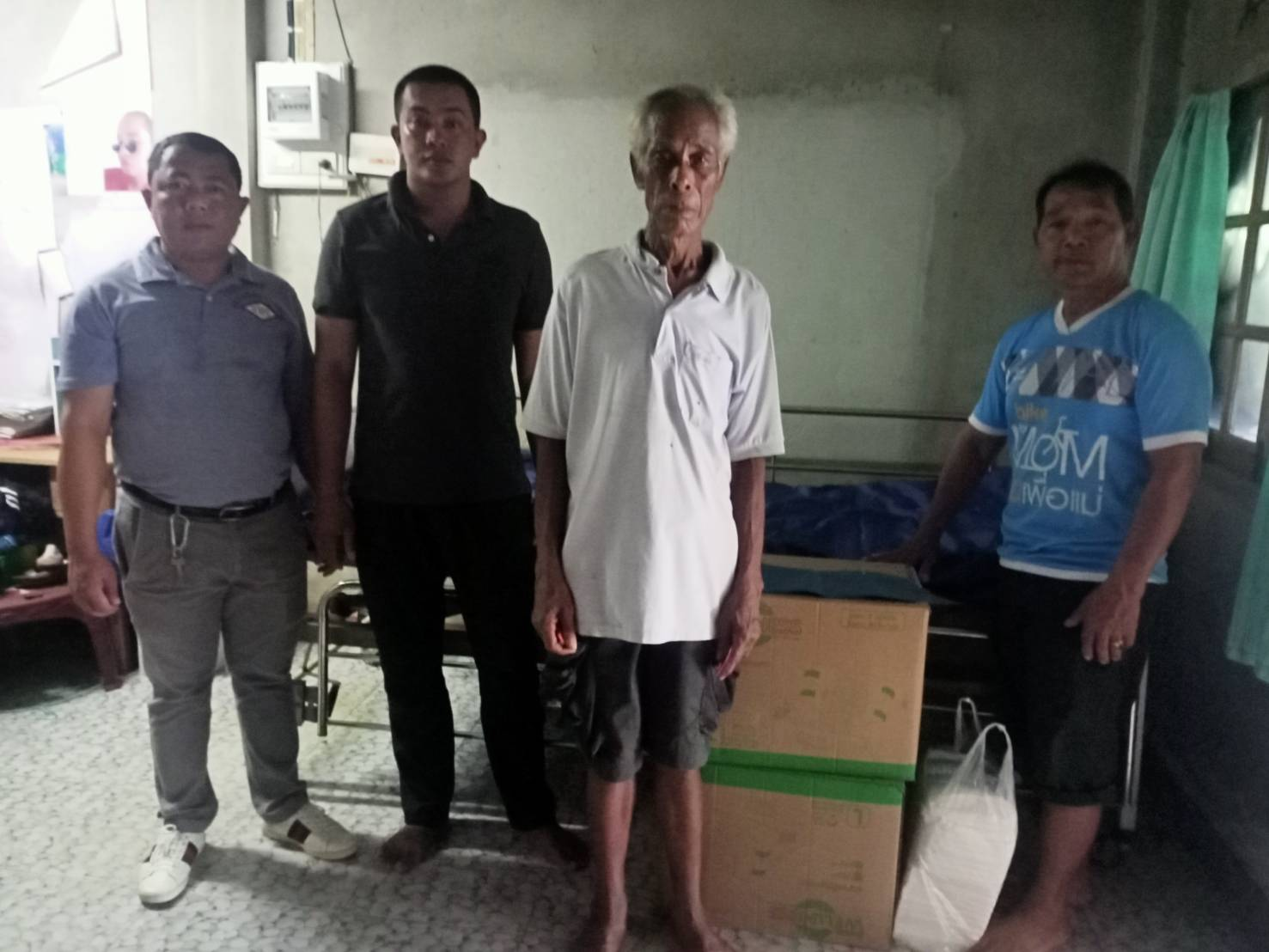 โครงการสนับสนุนผ้าอ้อมผู้ใหญ่สำหรับบุคคลที่มีภาวะพึ่งพิง และบุคคลที่มีภาวะปัญหาการกลั้นปัสสาวะหรืออุจจาระไม่ได้ เพิ่มเติมวันพฤหัสบดีที่ 2 เดือนพฤศจิกายน พ.ศ. 2566  พื้นที่รับผิดชอบ รพ.สต.นาท่ามเหนือ(รอบที่ 3)  ใช้ตั้งแต่วันที่ 1 พฤศจิกายน – 31 ธันวาคม 2566 รวม 2 เดือนรายนายประวิง  หว่องเซ็ง ที่อยู่  127/2  หมู่ที่ 8 ตำบลนาท่ามเหนือ อำเภอเมืองตรัง จังหวัดตรัง เวลา 09.00-11.30 น.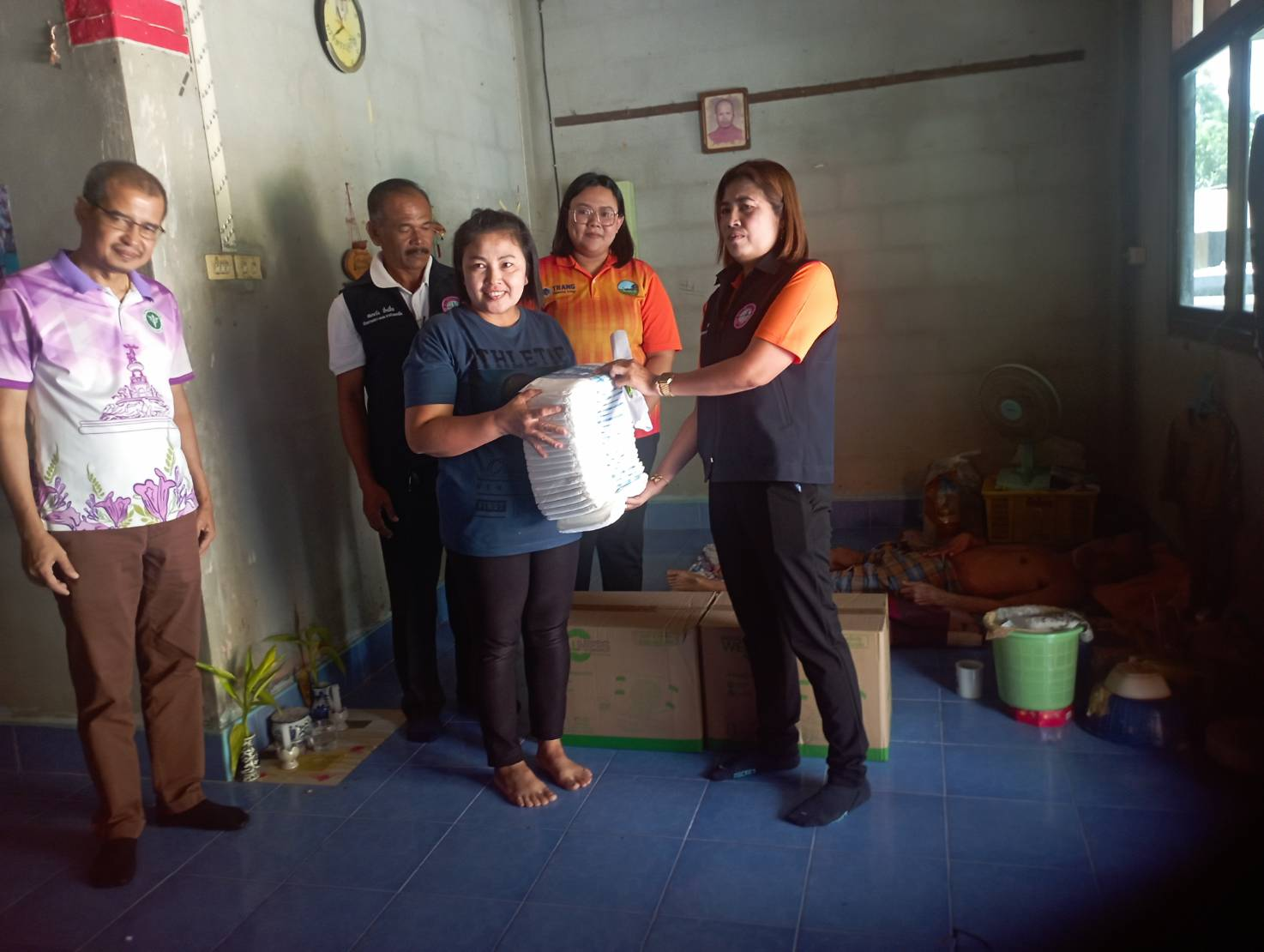 โครงการสนับสนุนผ้าอ้อมผู้ใหญ่สำหรับบุคคลที่มีภาวะพึ่งพิง และบุคคลที่มีภาวะปัญหาการกลั้นปัสสาวะหรืออุจจาระไม่ได้ เพิ่มเติมวันพฤหัสบดีที่ 2 เดือนพฤศจิกายน พ.ศ. 2566  พื้นที่รับผิดชอบ รพ.สต.นาท่ามเหนือ(รอบที่ 3)  ใช้ตั้งแต่วันที่ 1 พฤศจิกายน – 31 ธันวาคม 2566 รวม 2 เดือนรายนางวิไลภรณ์ ชูรักษ์ที่อยู่  50/1  หมู่ที่  4  ตำบลนาท่ามเหนือ อำเภอเมืองตรัง จังหวัดตรัง เวลา 09.00-11.30  น.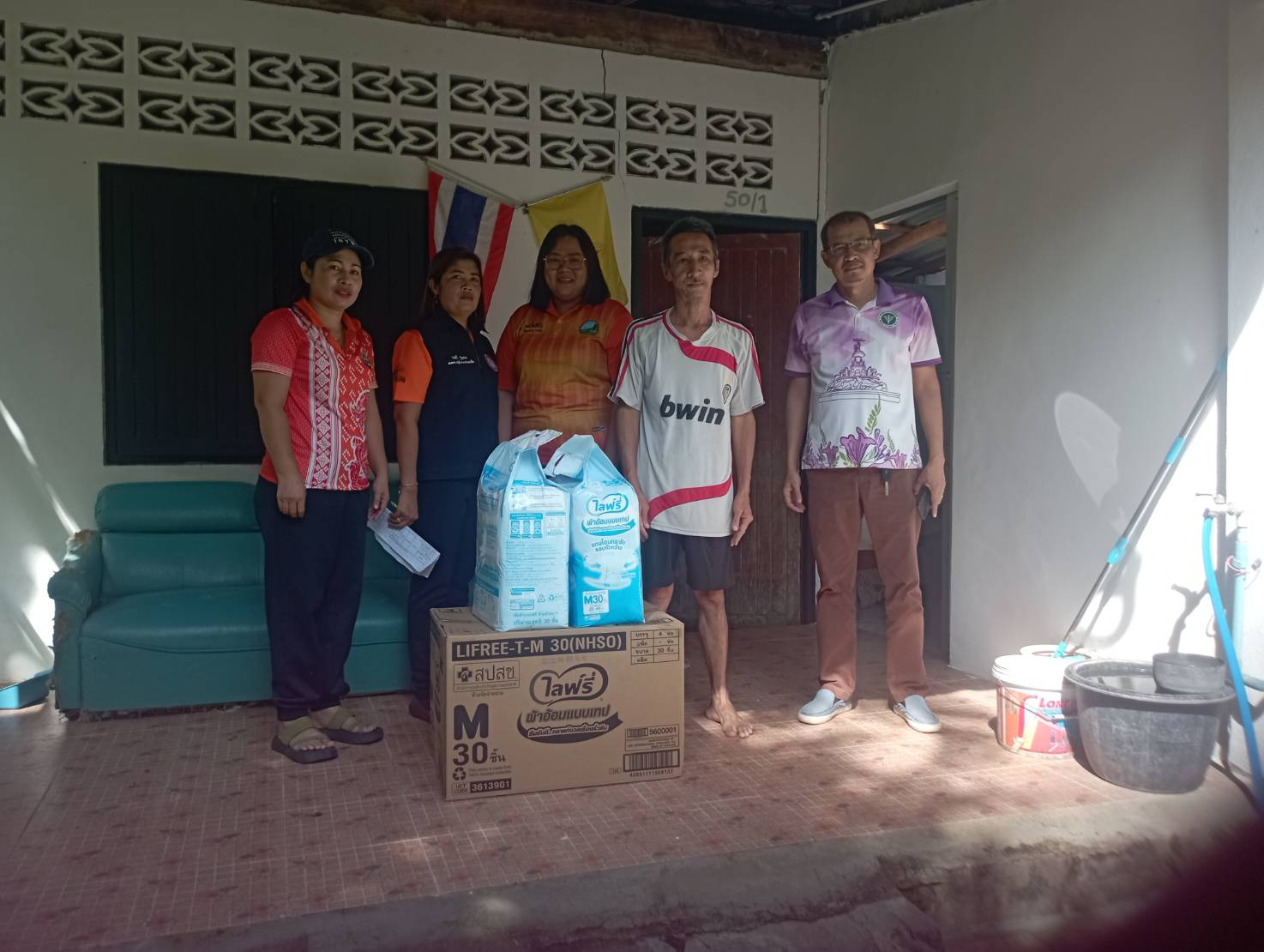 โครงการสนับสนุนผ้าอ้อมผู้ใหญ่สำหรับบุคคลที่มีภาวะพึ่งพิง และบุคคลที่มีภาวะปัญหาการกลั้นปัสสาวะหรืออุจจาระไม่ได้ เพิ่มเติมวันพฤหัสบดีที่ 2 เดือนพฤศจิกายน พ.ศ. 2566  พื้นที่รับผิดชอบ รพ.สต.นาท่ามเหนือ(รอบที่ 3)  ใช้ตั้งแต่วันที่ 1 พฤศจิกายน – 31 ธันวาคม 2566 รวม 2 เดือนรายนางอับ  ศรีสมวงศ์ที่อยู่  142  หมู่ที่  6  ตำบลนาท่ามเหนือ อำเภอเมืองตรัง จังหวัดตรัง เวลา 09.00-11.30 น.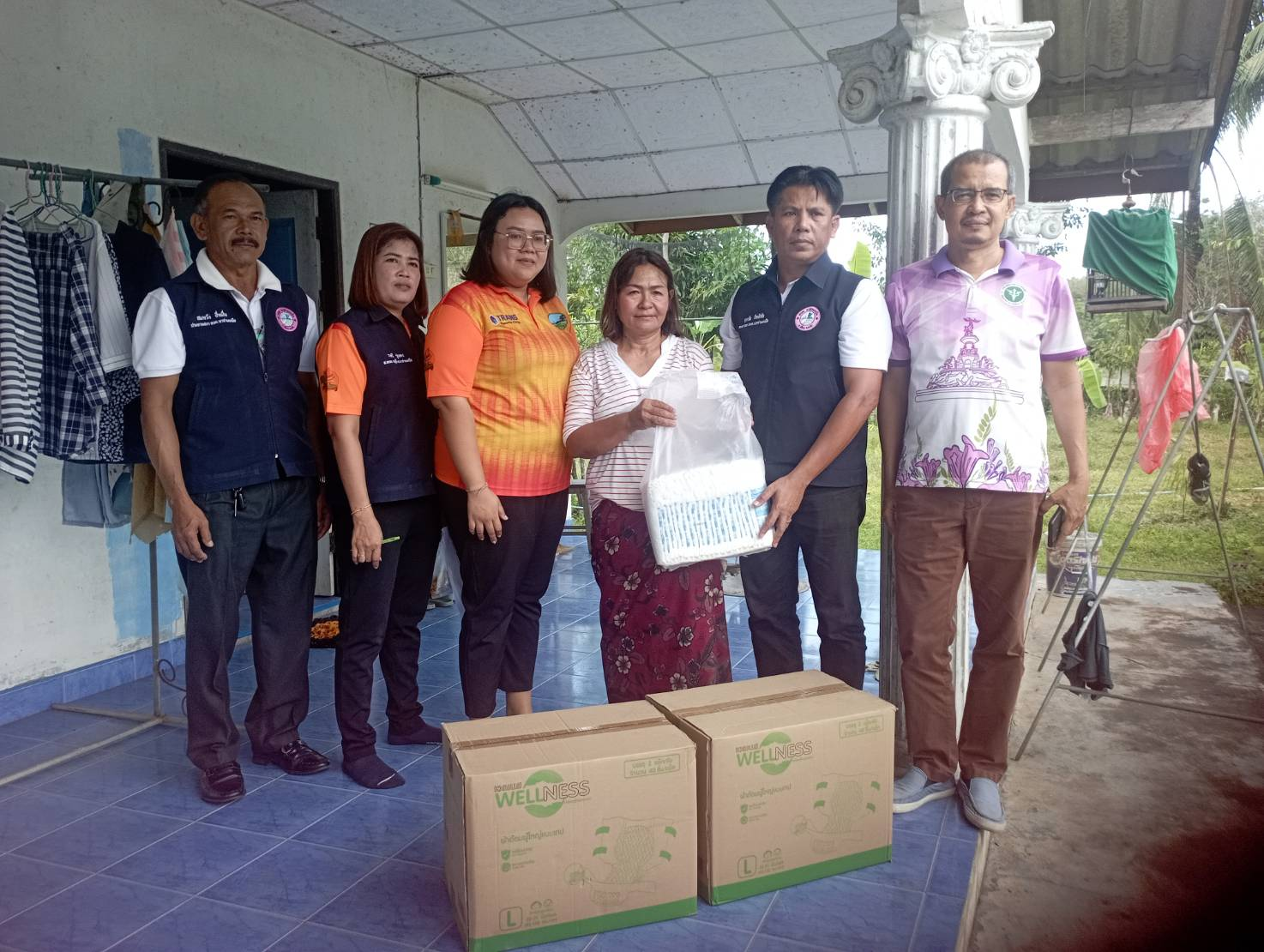 โครงการสนับสนุนผ้าอ้อมผู้ใหญ่สำหรับบุคคลที่มีภาวะพึ่งพิง และบุคคลที่มีภาวะปัญหาการกลั้นปัสสาวะหรืออุจจาระไม่ได้เพิ่มเติม วันพฤหัสบดีที่ 2 เดือนพฤศจิกายน พ.ศ. 2566  พื้นที่รับผิดชอบ รพ.สต.นาท่ามเหนือ(รอบที่ 3)  ใช้ตั้งแต่วันที่ 1 พฤศจิกายน – 31 ธันวาคม 2566 รวม 2 เดือนรายนางจิตร  สิทธิชัยที่อยู่  2  หมู่ที่  8  ตำบลนาท่ามเหนือ อำเภอเมืองตรัง จังหวัดตรัง เวลา 09.00-11.30 น.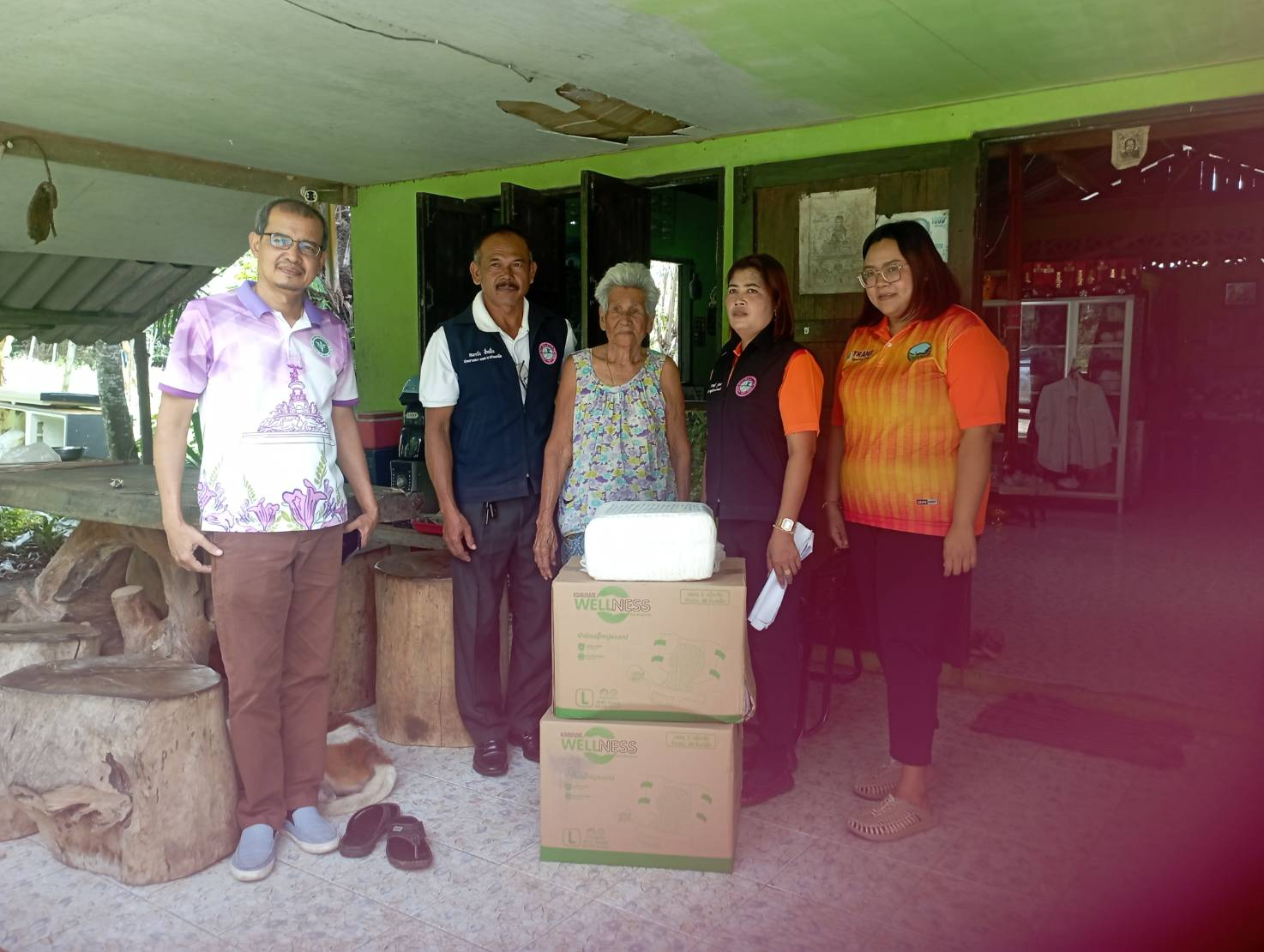 โครงการสนับสนุนผ้าอ้อมผู้ใหญ่สำหรับบุคคลที่มีภาวะพึ่งพิง และบุคคลที่มีภาวะปัญหาการกลั้นปัสสาวะหรืออุจจาระไม่ได้ เพิ่มเติมวันพฤหัสบดีที่ 2 เดือนพฤศจิกายน พ.ศ. 2566  พื้นที่รับผิดชอบ รพ.สต.นาท่ามเหนือ(รอบที่ 3)  ใช้ตั้งแต่วันที่ 1 พฤศจิกายน – 31 ธันวาคม 2566 รวม 2 เดือนนางแนม  จันทร์เพชร  (รับแทนของนายพร้อม คงอ่อน เสียชีวิต)หมู่ที่  4 ตำบลนาท่ามเหนือ อำเภอเมืองตรัง จังหวัดตรังเวลา 09.00-11.30 น.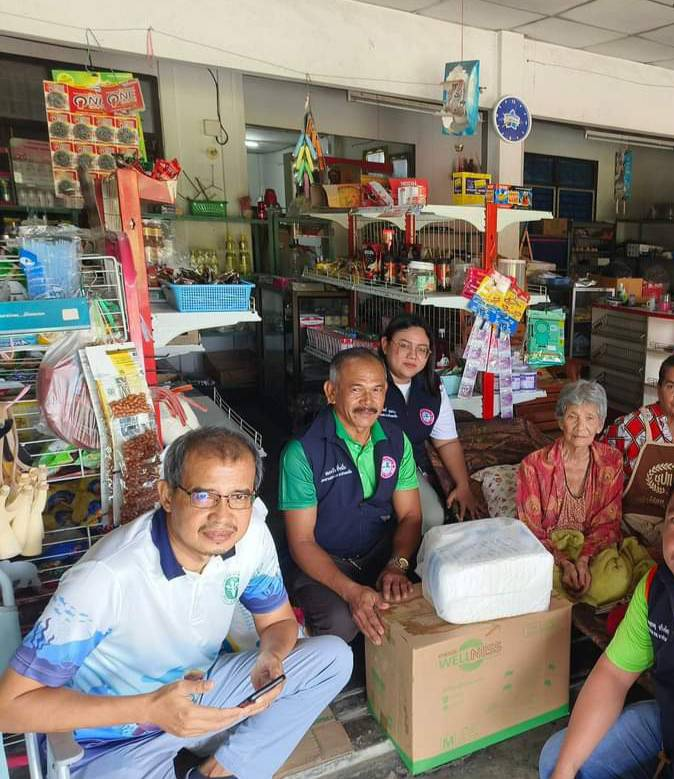 